FOR THE 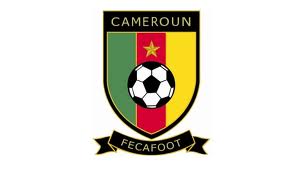 STATEMENT OF HONOUR I, the UndersignedName …………………………………………………………………………………………………..Surname …………………………………………………………………………………………..ID Card No. …………………… issued on the ………………………… at…………………candidate for the position of Chairperson of the Board of Directors of the Regional league of …………………………..…………………….. .having full knowledge of the texts governing the elections of the Chairpersons, Vice-Chairperson of the Board of Directors of the regional league and Delegates to the elective General Assembly of FECAFOOT, namely those related to candidates subject to incompatibility with the office of the league Chair, hereby undertake to observe them keenly. …………..…………at ……………….Signature 